ТЕХНИЧЕСКА СПЕЦИФИКАЦИЯПО ОБЩЕСТВЕНА ПОРЪЧКА С ПРЕДМЕТ:„Провеждане на съвместна кампания за осведомяване и популяризиране на новосъздадения туристическия маршрут в региона Русе-Гюргево“Гр. Русе2018г.За изпълнение на обществената поръчка е необходимо да се осъществят минимум следните дейности:Дейност 1: Изработване на общо лого (визуална идентичност) на интегрирания туристически маршрутТрябва да се създаде едно общо разпознаваемо, запомнящо се и оригинално лого, което да отразява същността на новите туристически продукти. То ще бъде използвано и представено на множество платформи – рекламни материали, видеоклип и туристически изложения, се цел ефективна комуникация. Логото ще бъде инструмент, който ще се използва за създаване на една обединяваща култура и идентичност на дестинацията и ще предизвиква положителни чувства и асоциации у вътрешните и външни публики в Еврорегион Русе-Гюргево.Дейност 2: Заснемане и монтаж на видеоклип на английски с български и румънски субтитриТрябва да се разработи 3-минутен видеоклип на английски език с български и английски субтитри, който да предава значими послания за туристическия потенциал на Еврорегион Русе-Гюргево.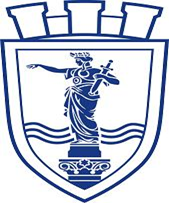 ОБЩИНА РУСЕгр. Русе, пл. Свобода 6, Телефон: 00359 82 881 725 , факс: 00359 82 834 413, www.ruse-bg.eu, mayor@ruse-bg.eu Профил на купувача: http://ruse-bg.eu/bg/zop2016/586/index.htmlЦелЦелта на дейността е да се проведе съвместна кампания за обществено осведомяване и популяризиране на новосъздадения туристически маршрут.Чрез настоящата обществена поръчка Община Русе цели да постигне най-малко следното:Привличане на изпълнител, който притежава компетентност провеждането на осведомителни и рекламни кампании; получаване на висококачествена експертна услуга.Гарантиране на максимална публичност и прозрачност при разходване на средствата в рамките на Програма INTERREG V-A Румъния-България“ 2014-2020;Постигане на целта и планирания резултат за дейност „Провеждане на съвместна кампания за осведомяване и популяризиране“ в рамките на проекта.Изисквания към продуктите/дейностите в обхвата на поръчкатаИзработване на общо лого (визуална идентичност) на интегрирания туристически маршрутПри изготвянето на логото на Възложителя следва да се представят минимум два варианта, включващи разнородни комбинации на цветове, елементи, ефекти и шрифтове, които да бъдат в пълно съответствие с изискванията на „Visual Identity Manual for the INTERREG V-A Romania-Bulgaria Programme”. Финалният вариант на логото трябва да бъде представен на Възложителя в най-популярните формати за офлайн и онлайн употреба – JPG и/или PNG и/или PDF и/или EPS/CDR/AI. Логото трябва да отразява същността на новите туристически продукти, създадени в рамките на проекта и да предизвиква положителни чувства и асоциации у вътрешните и външни публики в Еврорегион Русе-Гюргево.Заснемане и монтаж на видеоклип на английски с български и румънски субтитриДа се заснеме, монтира и да се оформи графично и музикално 3-минутен видеоклип на английски език с български и английски субтитри, който да предава значими послания за туристическия потенциал на Еврорегион Русе-Гюргево. Техническите характеристики към видеото и включените в него аудио файлове и/или изображения и/или текст са както следва:При изработването на общото лого на интегрирания туристически маршрут и заснемането и монтажа на видеоклипа Изпълнителят следва да осигури спазването на действащите нормативни актове (законови и подзаконови нормативни актове) – предмет на българското и румънско законодателство във връзка с уреждане ползването на авторско право за снимки, видео, музика, литературни и художествени текстове, както и приложимите международни и европейски конвенции и разпоредби, ратифицирани от съответната страна.Авторските права по отношение на интелектуалната собственост следва да се уреждат с договор или друг приложим документ съобразно националното законодателство и практика. За всеки от продуктите, обект на авторско право – лого и видео, следва да се осигури документиране на прехвърлянето на тези права на Възложителя.Очакван резултат Проведена съвместна кампания за осведомяване и популяризиране на новосъздадения туристическия маршрут в региона Русе-ГюргевоОбщи информация и изисквания при изпълнение на поръчкатаНастоящата обществена поръчка следва да бъде изпълнена в съответствие с Наръчник за изпълнение на проекти на Програма INTERREG V-A Румъния-България“ 2014-2020 и Наръчника за визуална идентичност на Програмата за прилагане на правилата за информация и публичност.При изпълнение на обществената поръчка, следва да се спазват правилата и процедурите, записани в следната нормативна рамка:Договор за субсидия по ПРОГРАМА INTERREG V-A Румъния-България 2014-2020;„Наръчник за изпълнение на проекти на Програма INTERREG V-A Румъния-България 2014-2020 - http://www.interregrobg.eu/en/rules-of-implementation/programme-rules/project-implementation-manual.html;Наръчник за визуална идентичност на Програма INTERREG V-A Румъния-България 2014-2020 - http://www.interregrobg.eu/bg/rules-of-implementation/programme-rules/visual-identity-manual-bg.html;Други указания, наръчници, насоки, ръководства, вътрешни правила, актове и др. по Програма INTERREG V-A Румъния-България 2014-2020, които са публични или са предоставени от Възложителя на Изпълнителя - http://www.interregrobg.eu;При сключване на договор в резултат на настоящата поръчка, Възложителят ще предостави на Изпълнителя апликационните форми на проектите, както и всички други документи, налични в Община Русе, съдържащи информация, необходима за изпълнение на дейностите по обществената поръчка.